EducationPh.D.               School of Computer Science, The National University of Malaysia (UKM). Bangi, Selangor, Malaysia, 2012.Title of Ph.D. Dissertation: Diversification and Intensification strategies in Population-based Meta-heuristics for Post-Enrolment Course Timetabling Problems.Area of Specialization: Search Methodologies (Algorithms), Combinatorial Optimization using Metaheuristics, Course Timetabling techniques, Population-based Metaheuristics, Constraint Satisfaction Problems, Graph-Coloring Problems, Mathematical Programming, Statistical Analysis, Data Structure and Object Oriented Programming, and Empirical studies.M.Sc.               School of Science and Art, University of North Malaysia (UUM). Sentok, Kedah, Malaysia, 2007.Thesis Title: Improving Secondary School Examination Timetabling using Genetic AlgorithmArea of Specialization: Data Mining techniques, Optimization techniques, Metaheuristics and applications, Timetabling and Scheduling techniques, Search Algorithms, Neural Network approaches, Agent Systems, Expert Systems, Statistical Analysis, Data Structure and Object Oriented Programming, and Empirical studies.B.Sc.           School of Science, Jerash University, Jerash, Jordan, 2004.Thesis Title: A Hybrid RSA-RC4 (Base64) algorithm for text encryption.Area of Specialization:  Programming Languages, Data Structure, Object Oriented Programming, Analysis and Design of Algorithms, Computer Systems and Architecture concepts.Professional Experience (Academia)1/2018 – present     Jerash UniversityAssociate Prof. Dr. at the Department of Computer Science, Faculty of Computer Science and Information Technology. Teaching undergraduate courses: 	- Artificial Intelligence (Prolog, Python, Java, Matlab).	- Operations Research (LINDO, LINGO, Excel).	- Design and Analysis of Algorithms (C++).            - Simulation Models (Netlogo, Matlab-Simulink, Arena).	- Data Mining (SPSS, SAS, Rosetta, Weka, Python, Java, Matlab).            - Machine Learning (Matlab, Python, Java, Weka, SPSS).	- Data Warehouse.	- Information Retrieval Systems (PHP Web Mining, Weka, Python).            - Object Oriented Programming (C++, Java).	- Data Structures (C++).	- Discrete Mathematics.	- Fundamentals of Programming/Object Oriented (C++, Java, C#).	- Web Programming (ASP.Net, SQL-server, HTML5, JavaScript,                CSS3, PHP, Python, XML).            - Visual Programming (C#).	- Computer Graphics (OpenGL-C++).	- Multimedia (Adobe Flash CS3 Professional, Adobe Animate CC,                Unity).            - Management Information Systems.	- Fundamentals of Information Technology.	- Fundamentals of E-Commerce.	- Computer Skills (A+, MS Windows, Linux Ubuntu, MS Office,                LaTex).1/2018 – present     Jerash UniversityHead of Quality Assurance section, Faculty of Computer Science and Information Technology. 10/2012 – 12/2017     Jerash UniversityAssistant Prof. Dr. at the Department of Computer Science.11/2009 – 12/2010      University College of TwinTech, Bangi, Malaysia               Lecturer at the Department of Computer Science.Teaching undergraduate courses:       - Fundamentals of Information Technology.      - C++/Java Programming (Fundamentals /Advanced).      - Computer Organization and Architecture.      - Microprocessor and Assembly Language.10/2007 – 6/2008     University College of Irbid, Al-Balqa’ University, Irbid, Jordan.    Lecturer at the Department of Computer Science.Teaching undergraduate courses:       - Introduction to Information Technology.      - Introduction to Internet.      - HTML/JavaScript/VBScript Web Programming.      - C++ Programming (Fundamentals/Advanced).Publications: Refereed Journals:Almarashdeh, Ghaith Jaradat, Abuhamdah, Alsmadi, Alazzam, Alkhasawneh, Awawdeh (2019). The Difference Between Shopping Online Using Mobile Apps and Website Shopping: A Case Study of Service Convenience, International Journal of Computer Information Systems and Industrial Management Applications, Volume 11, pp. 151-160.Al-Marashdeh, Ghaith M. Jaradat, Ayob, Abu-Al-Aish, Al-Smadi (2018). An Elite pool-based Big Bang-Big Crunch metaheuristic for Data Clustering, Journal of Computer Science, Science Publications, 14(9): 1-18.Almarashdeh, Alsmadi, G. M. Jaradat, Althunibat, Albahussain, Qawqzeh, Badawi, Farag, Eldaw (2018). "Looking Inside and Outside the System: Examining the Factors Influencing Distance Learners Satisfaction in Learning Management System", Journal of Computer Science, Science Publication, pp 1-13.Almarashdeh, Alsmadi, Farag, Albahussain, Badawi, Altuwaijri, Almaimoni, Asiry, Alowaid, Alshabanah, AlrAlrajhi, Alfraihet, Ghaith M Jaradat (2018). "Real-Time Elderly Healthcare Monitoring Expert System using Wireless Sensor Network". International Journal of Applied Engineering Research, Research India Publications, 13(6): 3517-3523.G. M. Jaradat, M. Ayob, A. Al-Badareen, M. Al-Smadi, I. Al-Marashdeh, M. Ash-Shuqran, E. Al-Odat (2018). "Hybrid Elitist-Ant System for Nurse-Rostering Problem", Journal of King Saud University - Computer and Information Sciences, Elsevier, x(x):xx. ISSN: 1319-1578.  G. M. Jaradat (2017). “Internship Training in Computer Science: Exploring Student Satisfaction Levels”, Journal of Evaluation and Program Planning, Elsevier, 63: 109-115.Alsmadi, Hamed, Badawi, Almarashdeh, Salah, Farag, Hassan, G. M. Jaradat, Alomari, Alsmadi (2017). “Face image recognition based on partial face matching using genetic algorithm", SUST Journal of Engineering and Computer Sciences, 18(1): 51-61.Al-Smadi, Al-Marashdeh, Al-Thunibat, G. M. Jaradat, Al-BaHussain (2017). “Examining the Factors Influencing Distance Learners Satisfaction in Learning Management System”. International Journal of Computers, Communications and Control, 12(6): 1-15.G. M. Jaradat (2016). “Hybrid Elitist-Ant System for a Symmetric Traveling Salesman Problem – Case of Jordan”, Journal of Neural Computing and Applications, Springer, 27(2): 1-14.G. M. Jaradat, M. Ayob, & I. AlMarashdeh (2016). “The Effect of Elite Pool in Hybrid Population-based Meta-heuristics for Solving Combinatorial Optimization Problems”, Journal of Applied Soft Computing, Elsevier, Vol. 44, pp. 45-56. Jaradat, G., Ayob, M., & Ahmad Z. (2014). On the performance of Scatter Search for Post-Enrolment Course Timetabling Problem. In: Ding-Zhu Du (Ed.): International Journal of Combinatorial Optimization, Springer, 27(3): 417-439.G. M. Jaradat, M. Ayob, & Z. Ahmad (2013). “Scatter Search metaheuristic for Post-Enrolment Course Timetabling Problems: A Review”, IJACT: International Journal of Advancements in Computing Technology, 5(11): 118-125.G. M. Jaradat and M. Ayob. (2013). Effect of Elite Pool and Euclidean Distance in Big Bang-Big Crunch metaheuristic for Post-Enrolment Course Timetabling Problems, International Journal of Soft Computing, Medwell, 8(2): 96-107. Jaradat, G., & Ayob, M. (2011). A Comparison between Hybrid Population-based Approaches for solving Post-Enrolment Course Timetabling Problems. In: Jun, J.M. (Ed.): International Journal of Computer Science and Network Security, 11(11): 116-123.Publications: Book Chapters:Jaradat, G., & Ayob, M. (2010). An Elitist-Ant System for Solving the Post-Enrolment Course Timetabling Problem. In: Y. Zhang et al. (Eds): Database Theory and Application, Bio-Science and Bio-Technology, Communications in Computer and Information Science, LNCS 2010, Volume 118, pp. 167-176. Springer, Heidelberg.Publications: Conference Papers and ProceedingsAlmarashdeh, Eldaw, Alsmadi, Badawi, Haddad, Adbelkader, Jaradat, Alkhaldi, Qawqazeh (2018). Search Convenience and Access Convenience: The Difference Between Website Shopping and Mobile Shopping. In: A. M. Madureira et al. (Eds.): SoCPaR: Proceedings of the Tenth International Conference on Soft Computing and Pattern Recognition (SoCPaR 2018), Springer, Cham, AISC 942, pp. 33-42. M. Al-shugran, M Abu-Shqier, Ghaith M Jaradat (2018). Adaptive Dynamic Update for Greedy Routing Protocol Using Fuzzy Logic Controller and Mobility Prediction, 2018 IEEE International Conference on Electro/Information Technology (EIT), IEEE, Rochester, MI, USA, pp. 0852-0857. DOI: 10.1109/EIT.2018.8500126Almarashdeh, I., Elias, N.F., & Jaradat, G. (2013). Towards a Better understanding Of Factors Influencing Instructors’ Satisfaction in Distance Learning Course: A Technology Perspective. 4th World Conference on Learning, Teaching and Educational Leadership, WCLTA 2013, 27-29 Oct 2013, Barcelona, Spain.Ayob, M., Jaradat, G., Hamdan, A.R., Sarim, H., & Nazri, Z. (2011). Solving the Viva Presentations Timetabling Problem: A case study at FTSM-UKM. In: the proceedings of the 3rd International Conference on Electrical Engineering and Informatics, ICEEI'2011, art no. 6021816, pp. 1-4, ISSN 2155-6822.Jaradat, G., & Ayob, M. (2011). Scatter Search for Solving the Course Timetabling Problem. In: the Proceedings of the 3rd IEEE Conference on Data Mining and Optimization, DMO’11, art no. 5976530, pp. 213-218, ISSN 2155-6938.Jaradat, G., & Ayob, M. (2010). Big Bang-Big Crunch Optimization Algorithm to Solve the Course Timetabling Problem. In: the Proceedings of the 10th IEEE International Conference on Intelligent Systems Design and Applications, ISDA’10, art no. 5687114, pp. 1448-1452, ISBN 978-1-4244-8134-7. Ayob, M., & Jaradat, G. (2009). Hybrid Ant Colony Systems for Course Timetabling Problems. In: the Proceedings of the 2nd IEEE Conference on Data Mining and Optimization, DMO’09, art no. 5341898, pp. 120-126, ISBN 978-1-4244-4944-6. Yasin, A., Jaradat, G. & Daud, R. (2007). Secondary School Examination Timetabling using Genetic Algorithm. Malaysia-Japan International Symposium on Advanced Technology 2007, MJISAT 2007, 12th -15th November, Kuala Lumpur, Malaysia.Publications: Seminar Papers/Technical Reports:Jaradat, G., & Ayob, M. (2010). Solving University Post Enrolment-based Course Timetabling Problems using Population-based Approaches. Extended Abstract. In: the 1st National Doctoral Seminar in Artificial Intelligence Technology (CAIT'2010).Publications: BooksJaradat G. (2016). Search Strategies of Population-based Metaheuristics in Timetabling. Editor: Csevcenco, Scholars' Press, Germany, ISBN: 978-3-659-83823-1.Publications: ThesesJaradat, G. (2012). "Diversification and Intensification strategies in Population-based Meta-heuristics for Post-Enrolment Course Timetabling Problems". Ph.D. Thesis. National University of Malaysia (UKM), Malaysia.Jaradat, G. (2007). "Improving Secondary School Examination Timetabling using Genetic Algorithm". Master's Thesis. University of North Malaysia (UUM), Malaysia.University and Community ServiceResearch InterestCombinatorial Optimization.Metaheuristics.Soft Computing.Ant Colony Optimization.Evolutionary Computation.Simulation Models.Data Mining.Sustainable Energy (in Jordan).Database and information system for water resource (in Jordan).Topography of Jordan.Quality Assurance for Higher Education.Workshops and Institutes AttendedConsultation and External ActivitiesDr. Ghaith Mohammad JaradatFaculty of Computer Science & Information TechnologyDepartment of Computer ScienceJerash UniversityMobile: +962796888035
Phone: +96226350521 (189)Fax: +96226350520
P.O.Box 311, 26150 Jerashg.jaradat@jpu.edu.jog.jaradat@outlook.comghaith_jaradat@yahoo.comhttp://www.jpu.edu.jo/jpu/profile.php?id=149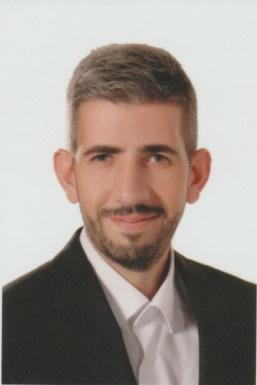 PeriodMembershipsJan. 2018 - presentQuality Assurance, Jerash UniversityMay 2017The 4th Annual Symposium for Information Technology Students in Jordan, Jerash UniversityFeb. 2016 - presentScientific Research, Jerash UniversityJan. 2016 – Dec. 2017Crisis Management, Jerash UniversityJan. 2015 - presentPublic Safety, Jerash UniversityOct. 2015 – Dec. 2017Strategic Planning, Jerash UniversityMay 2015The 3rd Annual Symposium for Information Technology Students in Jordan, Jerash UniversityOct. 2014 – Oct. 2015University Council, Jerash UniversityJan. 2013 – presentFootball team management for the faculty, Jerash UniversityMay 2013The 1st Annual Information Technology Students "Posters Exhibition", Jerash UniversityOct. 2012 – Jan. 2013Technical follow-up and Laboratories Management, Jerash UniversityOct. 2012 – presentSyllabus and Certificate Accreditation, Jerash UniversityOct. 2012 – Jan. 2013Electronic Exams Administration, Jerash UniversityOct. 2012 – Jan. 2013Social and Scientific Activities, Jerash University2012Participate at the short course of "Effective Academic Assessment Strategies", Jerash UniversityNature of participation Date and placeTitle of Conference / Workshop / TrainingNoCoordinator14 May 2015, Jerash, JordanThe 3rd Annual Symposium for Information Technology Students in Jordan1Presenter27-29 Oct 2013, Barcelona, SpainThe 4th World Conference on Learning, Teaching and Educational Leadership, WCLTA' 20132Coordinator14 May 2013, Jerash, JordanThe 1st Annual Information Technology Students "Posters Exhibition"3Presenter / Volunteer reviewerJuly 2011, Putrajaya, MalaysiaThe 3rd IEEE Conference on Data Mining and Optimization, DMO’20114PresenterJuly 2011, Bandung, IndonesiaThe 3rd International Conference on Electrical Engineering and Informatics, ICEEI'20115PresenterNovember 2010, Cairo, EgyptThe 10th IEEE International Conference on Intelligent Systems Design and Applications, ISDA’20106PresenterAugust 2010, UKM, Bangi, MalaysiaThe 1st National Doctoral Seminar in Artificial Intelligence Technology, CAIT '20107ParticipantJanuary 2010, UKM, Melaka, MalaysiaInternational Conference on Soft Computing and Pattern Recognition, SoCPaR'108PresenterJune 2009, UKM, Bangi, MalaysiaThe 2nd IEEE Conference on Data Mining and Optimization, DMO’20099PresenterAugust 2007, Kuala Lumpur, MalaysiaMalaysia-Japan International Symposium On Advanced Technology, MJISAT' 200710ParticipantJune 2008, UKM, Bangi, MalaysiaThe 1st IEEE Conference on Data Mining and Optimization, DMO’200811ParticipantOct. 2012, Jerash UniversityEffective Academic Assessment Strategies1ParticipantJun. 2011, UKM, Langkawi, MalaysiaWorkshop on Research Methodology, How to Write a Journal Paper2ParticipantApr. 2010, UKM, Seremban, MalaysiaWorkshop on Research Methodology, How to Write a Ph.D. Thesis3ParticipantDec. 2010, UKM, Bangi, MalaysiaWorkshop on How to Analyze Your Data using SPSS4ParticipantSep. 2010, UKM, Bangi, MalaysiaWorkshop on Mathematical Programming & Constraint Satisfaction Problems5ParticipantMar. 2009, UKM, Bangi, MalaysiaWorkshop on Artificial Immune System & Research Writings6ParticipantDec. 2008, UKM, Melaka, MalaysiaWorkshop on Research Methodology, How to Write a Ph.D. Proposal7ParticipantJun. 2007, UUM, Kedah, MalaysiaWorkshop on Applying Data Mining Techniques Using SAS Enterprise Miner8ParticipantDec. 2009, UKM, Melaka, MalaysiaTutorial Participant at the International Conference on Soft Computing & Pattern Recognition (SoCPaR)9PeriodActivity Description2015 – presentProject Manager for Enhancing the Jordanian Transportation System using Geographic Information Systems techniques2015 – present Community service member , Public Safety - Jerash province2015 – present Community service member, Crises management  - Jerash provinceMar. 2013 – presentMember of the Jordanian Academicians SocietyOct. 2013 – Jan. 2017Consultant for the Support to Research, Technological Development and Innovation in Jordan (SRTD-II) programmeOct. 2013 – Jan. 2016Representative of Jerash university and Coordinator at RUCAS-Tempus IV Project – CLIMASP(Development of an Interdisciplinary Programme on Climate Change and Sustainability Policy)Oct. 2012 – Jan. 2013Project Consultant for Al-UrdonialilEbda' - JSMP II2012 – presentProject Consultant for Nature-Inspired Algorithms for Constrained and Unconstrained Optimisation Problems2012 – present  Member of the National Researchers' Database 2015 – presentMendeley:                               https://www.mendeley.com/profiles/ghaith-jaradat2/2012 – presentAcademia.edu:                       http://jpu.academia.edu/GhaithJaradat2012 – presentPublons Reviewer Profile:   https://publons.com/a/4917402012 – presentGoogle Scholar Citations:          https://scholar.google.com/citations?user=q_Q9C88AAAAJ&hl=en2011 – presentORCID:                               0000-0002-5166-15762011 – presentResearch Gate:                          https://www.researchgate.net/profile/Ghaith_Jaradat2  2009 – presentSCOPUS Author ID:                  35230017200Jan. 2017 – presentMember of the Editorial board in the International Journal of Optimization, HindawiJan. 2017 – presentMember of the Editorial board in the Advances of Computer Sciences, Boffin Access Inc.May 2016 – presentVolunteer reviewer for the European Journal of Operational ResearchNov. 2016 – presentVolunteer reviewer for the Egyptian Journal of Basic and Applied SciencesJun. 2016Volunteer reviewer for the International Journal of Engineering OptimizationApr. 2016 – Jul. 2016Volunteer reviewer for the international conference on Fuzzy Systems and Data MiningApr. 2016 – Jun. 2016Volunteer reviewer for the 6th  international conference on Electronics, Communications and NetworksMar. 2013 – presentVolunteer reviewer for the International Journal of Neural Computing and ApplicationsJan. 2012 – presentVolunteer reviewer for the International Journal of Swarm and Evolutionary ComputationJun. 2011Volunteer reviewer for the 3rd Conference on Data Mining and OptimizationNov. 2008 – presentWorking Group on Automated TimetablingJul. 2008 – presentData Mining and Optimization research group